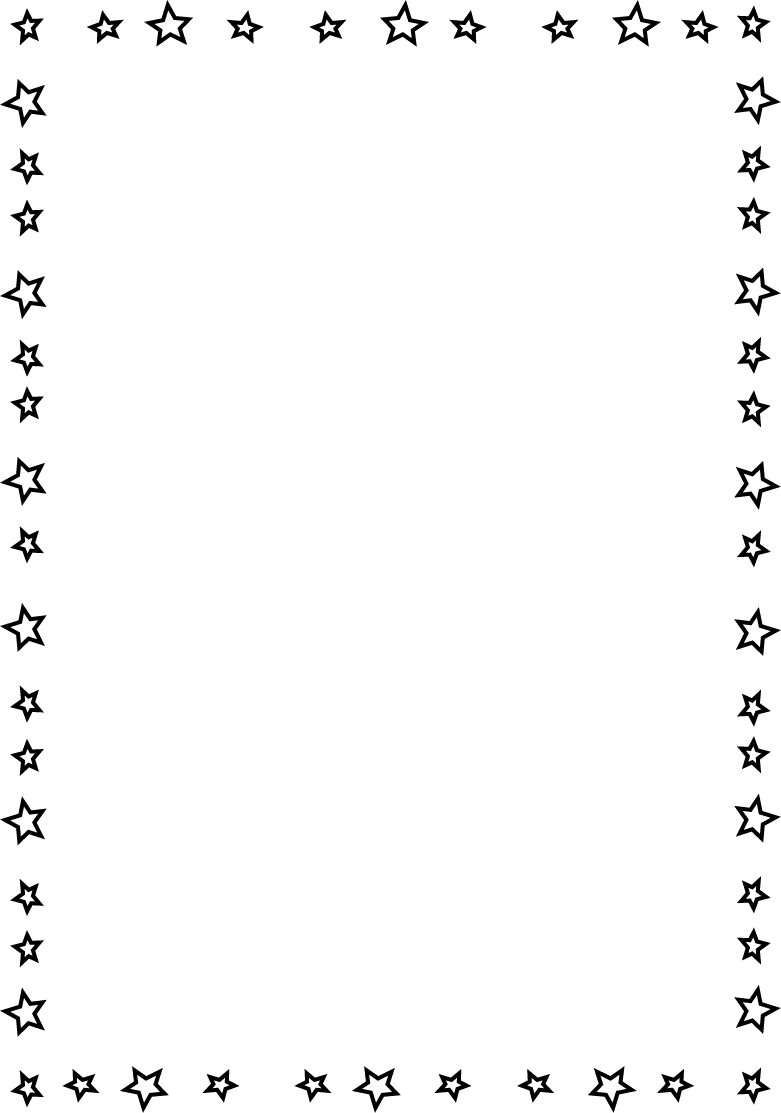 Name___________________________________________  Date_______________________	Writing the 50 States in Cursive	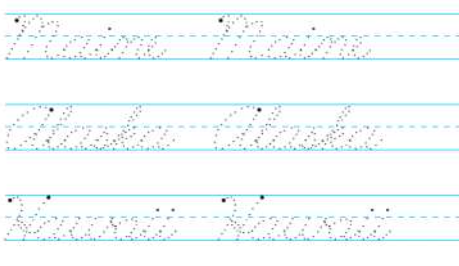 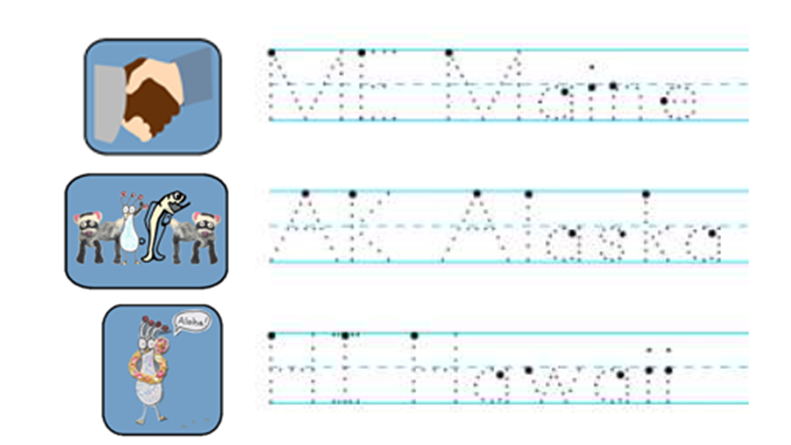 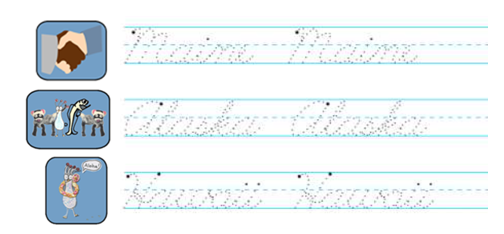 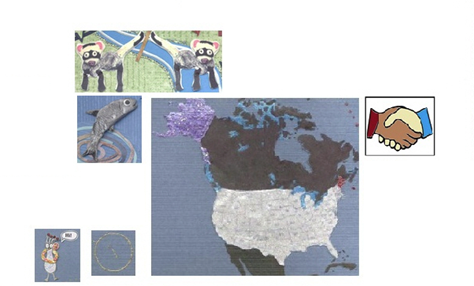 ME  =  MaineAK =  Alaska HI =  Hawaii